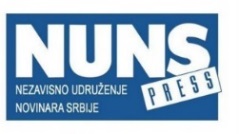 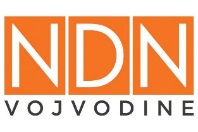 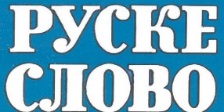 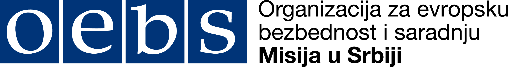 KonferencijaInformisanje na jezicima nacionalnih manjina u svetlu sprovođenja Medijske strategijeNacrt agende10:30 – 12:15sreda, 6 oktobar 2021.online događaj10:30 - 10:45 	Pozdravne rečiAmbasador Jan Bratu, šef Misije OEBS-a u SrbijiOlena Papuga, državna sekretarka, Ministarstvo za ljudska i manjinska prava i društveni dijalog Gordana Predić, posebna savetnica, Ministarstvo kulture i informisanja10:45 - 11:15 	Javno informisanje na jezicima nacionalnih manjina – presek stanjaŽeljko Bodrožić, predsednik, Nezavisno udruženje novinara SrbijeNorbert Šinković, predsednik, Nezavisno društvo novinara VojvodineRagmi Mustafi, predsednik, Nacionalni savet albanske nacionalne manjineNedim Sejdinović, novinar i medijski ekspertModerator: Vladimira Dorčova Valtner, menadžerka za društvene mreže, NDNV11:15 - 11:45 	Interni etički kodeksi Boris Varga, direktor, NIU Ruske slovoTanja Arva-Plančak, sekretarka, Nacionalni savet rusinske nacionalne manjineNataša Petrović,  direktorka, NIU Ridne slovoDragan Ivanović, direktor NIU Vijest i glavni odgovorni urednik lista Vijest11:45 - 12:15    DiskusijaModerator: Nedim Sejdinovic,  novinar i medijski ekspert 